Решение № 88 от 27 сентября 2016 г. О внесении изменений в решение Совета депутатов муниципального округа Головинскийот 30 октября 2012 года № 85 «Об утверждении Регламента реализации полномочий по заслушиванию отчета главы управы Головинского района гор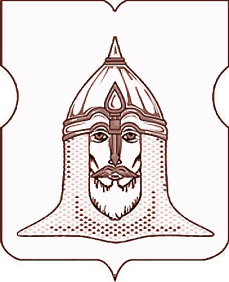 СОВЕТ ДЕПУТАТОВМУНИЦИПАЛЬНОГО ОКРУГА ГОЛОВИНСКИЙРЕШЕНИЕ 27 сентября 2016 года № 88О внесении изменений в решение Совета депутатов муниципального округа Головинскийот 30 октября 2012 года № 85 «Об утверждении Регламента реализации полномочий по заслушиванию отчета главы управы Головинского района  города Москвы и информации руководителей городских организаций»В соответствии с пунктом 9 части 1 статьи 1 Закона города Москвы от 11 июля 2012 года № 39 «О наделении органов местного самоуправления муниципальных округов отдельными полномочиями города Москвы» и постановлением Правительства Москвы от 26 апреля 2016 года № 215-ПП «О внесении изменений в постановление Правительства Москвы 
от 10 сентября 2012 г. № 474-ПП»Советом депутатов принято решение1. Внести следующие изменения в решение Совета депутатов муниципального округа Головинский от 30 октября 2012 года № 85 «Об утверждении Регламента реализации полномочий по заслушиванию отчета главы управы Головинского района  города Москвы и информации руководителей городских организаций» в редакции решения Совета депутатов муниципального округа Головинский от 27 января 2015 года № 8 «О внесении изменений в решение муниципального Собрания внутригородского муниципального образования Головинское в городе Москве от 30 октября 2012 года № 85 «Об утверждении Регламента реализации полномочий по заслушиванию отчета главы управы Головинского района города Москвы и информации руководителей городских организаций»:1.1. В преамбуле решения слова «с частью 1» заменить словами «с пунктами 1, 3-7, 9 части 1»;1.2. В приложении к решению:2.1) пункт 1.1. изложить в следующей редакции:«1.1. Настоящий Регламент определяет порядок реализации Советом депутатов муниципального округа Головинский (далее – Совет депутатов, муниципальный округ) отдельных полномочий города Москвы по ежегодному заслушиванию отчета главы управы Головинского района  города Москвы (далее – глава управы района) о результатах деятельности управы Головинского района города Москвы (далее – управа района) и ежегодному заслушиванию информации руководителей о работе следующих учреждений, обслуживающих население муниципального округа Головинский:1) Государственного казенного учреждения города Москвы инженерной службы района Головинский / Государственного бюджетного учреждения города Москвы «Жилищник Головинского района»;2) Государственного бюджетного учреждения города Москвы «Многофункциональные центры предоставления государственных услуг населению» на территории Головинского района – Центр госуслуг района Головинский;3) амбулаторно-поликлинического учреждения - Государственного бюджетного учреждения здравоохранения «Городская поликлиника № 45 Департамента здравоохранения города Москвы»;4) Государственного бюджетного учреждения Территориального центра социального обслуживания населения «Ховрино» филиал «Головинский» (далее по тексту настоящего Регламента – руководители городских организаций).».2.2) пункт 1.3. изложить в следующей редакции:«1.3. Организацию работы по реализации Советом депутатов отдельных полномочий города Москвы по ежегодному заслушиванию отчета главы управы района о результатах деятельности управы района (далее – отчет главы управы района) и информации руководителей учреждений, указанных в пункте 1 настоящего Регламента, о работе учреждения (далее – информация руководителей городских организаций, руководители городских организаций) осуществляет глава муниципального округа и комиссия Совета депутатов муниципального округа Головинскийпо организации работы совета депутатов и осуществлению контроля за работой органов и должностных лиц местного самоуправления (Регламентная комиссия) (далее – профильная комиссия).»;2.3) пункт 3.2. изложить в следующей редакции:«3.2. Глава муниципального округа до 15 декабря отчетного года письменно информирует руководителей городских организаций, указанных в 
подпунктах 1-4 пункта 1.1. настоящего Регламента, о датах заседаний Совета депутатов в I квартале года, следующего за отчетным. Информация о дате проведения заседания Совета депутатов по вопросу заслушивания информации руководителей городских организаций размещается на официальном сайте до начала отчетного периода.».2.Администрации муниципального округа Головинский:2.1. Направить настоящее решение в течение 3 дней со дня его принятия:-        в Департамент территориальных органов исполнительной власти города Москвы;-        в префектуру Северного административного округа города Москвы.2.2. Опубликовать настоящее решение в бюллетене «Московский муниципальный вестник» и разместить на официальном сайте органов местного самоуправления муниципального округа Головинский www.nashe-golovino.ru.3.      Настоящее решение вступает в силу со дня его официального опубликования.4.      Контроль исполнения настоящего решения возложить на главу муниципального округа Головинский Архипцову Н.В. и председателя Регламентной комиссии - депутата Сердцева А.И.Глава  муниципального округа Головинский                            Н.В. АрхипцоваПриложениек решению муниципального Собрания внутригородского муниципального образования Головинского в городе Москвеот 30 октября 2012 года № 85в редакции решений Совета депутатов муниципального округа Головинскийот 27 января 2015 года № 8,от 27 сентября 2016 года № 88Регламентреализации полномочий по заслушиванию отчета главы управы Головинского района  города Москвы и информации руководителей городских организаций1. Общие положения1.1. Настоящий Регламент определяет порядок реализации Советом депутатов муниципального округа Головинский (далее – Совет депутатов, муниципальный округ) отдельных полномочий города Москвы по ежегодному заслушиванию отчета главы управы Головинского района  города Москвы (далее – глава управы района) о результатах деятельности управы Головинского района города Москвы (далее – управа района) и ежегодному заслушиванию информации руководителей о работе следующих учреждений, обслуживающих население муниципального округа Головинский:1) Государственного казенного учреждения города Москвы инженерной службы района Головинский / Государственного бюджетного учреждения города Москвы «Жилищник Головинского района»;2) Государственного бюджетного учреждения города Москвы «Многофункциональные центры предоставления государственных услуг населению» на территории Головинского района – Центр госуслуг района Головинский;3) амбулаторно-поликлинического учреждения - Государственного бюджетного учреждения здравоохранения «Городская поликлиника № 45 Департамента здравоохранения города Москвы»; 4) Государственного бюджетного учреждения Территориального центра социального обслуживания населения «Ховрино» филиал «Головинский» (далее по тексту настоящего Регламента – руководители городских организаций).Пункт 1.1. в редакции решения Совета депутатов муниципального округа Головинский от 27 сентября 2016 года № 881.2. Правовым основанием реализации органами местного самоуправления в городе Москве отдельных полномочий города Москвы по заслушиванию отчета главы управы района и информации руководителей городских организаций является часть 1 статьи 1 Закона города Москвы от 11 июля 2012 года № 39 «О наделении органов местного самоуправления муниципальных округов в городе Москве отдельными полномочиями города Москвы», Постановление Правительства Москвы от 10 сентября 2012 года № 474-ПП «О порядке ежегодного заслушивания советом депутатов муниципального округа отчета главы управы района и информации руководителей городских организаций».1.3. Организацию работы по реализации Советом депутатов отдельных полномочий города Москвы по ежегодному заслушиванию отчета главы управы района о результатах деятельности управы района (далее – отчет главы управы района) и информации руководителей учреждений, указанных в пункте 1 настоящего Регламента, о работе учреждения (далее – информация руководителей городских организаций, руководители городских организаций) осуществляет глава муниципального округа и комиссия Совета депутатов муниципального округа Головинскийпо организации работы совета депутатов и осуществлению контроля за работой органов и должностных лиц местного самоуправления (Регламентная комиссия) (далее – профильная комиссия).Пункт 1.3. в редакции решения Совета депутатов муниципального округа Головинский от 27 сентября 2016 года № 882. Порядок подготовки и проведениязаслушивания отчета главы управы района2.1. Совет депутатов до конца отчетного года по согласованию с главой управы района назначает дату заседания Совета депутатов, на котором будет проводиться заслушивание отчета главы управы района в первом квартале следующего года.2.2. Информация о дате проведения заседания Совета депутатов по вопросу заслушивания отчета главы управы района направляется главе управы района и размещается на официальном сайте органов местного самоуправления муниципального округа Головинский в информационно-телекоммуникационной сети «Интернет» (далее – официальный сайт) вместе с приглашением жителей муниципального округа Головинский (далее – жители) подавать предложения по вопросам к отчету главы управы района. Период подачи проектов вопросов составляет 14 дней с даты размещения информации на официальном сайте.2.3. Депутаты Совета депутатов (далее – депутаты) подают свои предложения по вопросам к отчету главы управы района не позднее чем, за 20 дней до даты проведения заседания Совета депутатов, на котором будет проводиться заслушивание отчета главы управы района.2.4. Комиссия по организации работы Совета депутатов проводит обобщение предложений депутатов и жителей по вопросам к главе управы района и готовит проект перечня вопросов к главе управы района. Вопросы, включаемые в проект перечня, должны быть связаны с осуществлением полномочий управы района.2.5. Проект перечня вопросов направляется депутатам Совета депутатов и утверждается протокольным решением на заседании Совета депутатов, предшествующем заседанию, на котором будет проводиться заслушивание, но не позднее, чем за 14 дней до дня этого заседания. Протокольное решение принимается большинством голосов депутатов, присутствующих на заседании Совета депутатов.2.6. Утвержденный перечень вопросов к главе управы района направляется в управу района не позднее, чем за 10 дней до дня заседания, на котором будет проводиться заслушивание отчета главы управы района.2.7. Комиссия по организации работы Совета депутатов готовит и вносит в Совет депутатов проект решения Совета депутатов «Об отчете главы управы о результатах деятельности управы Головинского района города Москвы в 20___ году (прошедший календарный год)». Проект решения направляется депутатам не позднее, чем за три дня до дня заседания Совета депутатов.2.8. Отчет о деятельности управы района представляет глава управы района лично. Продолжительность выступления главы управы составляет не более 30 минут.2.9. После выступления депутаты могут задавать главе управы района устные вопросы по отчету. Время на один вопрос и ответ на него должно быть не более 3 минут.2.10. Жители, присутствующие на заседании Совета депутатов, могут задать вопросы главе управы района после ответов на все вопросы депутатов. Время на один вопрос и ответ на него должно быть не более 5 минут.2.11. Вопросы главе управы и ответы на них должны занимать не более 1 часа.2.12. После окончания ответов на вопросы, депутаты Совета депутатов вправе выступить по вопросам отчета главы управы района. Продолжительность выступлений депутатов – не более 20 минут, продолжительность одного выступления – не более 3 минут.2.13. По окончании выступлений глава управы вправе выступить с заключительным словом продолжительностью не более 5 минут.2.14. По результатам заслушивания отчета главы управы районаСовет депутатов принимает решение «Об отчете главы управы о результатах деятельности управы Головинского района города Москвы в 20___ году (прошедший календарный год)». Решение считается принятым, если за него проголосовало большинство от установленного числа депутатов.2.15. Принятое решение направляется главой муниципального округа в управу района, префектуру Северного административного округа города Москвы и Департамент территориальных органов исполнительной власти города Москвы не позднее, чем через два рабочих дня после проведения заседания Совета депутатов по заслушиванию отчета главы управы района.3. Порядок подготовки и проведениязаслушивания информации городских организаций3.1. Совет депутатов до конца отчетного года по согласованию с руководителями городских организаций назначает даты заседаний Совета депутатов, на котором будет проводиться заслушивание информации руководителей городских организаций в первом квартале следующего года.3.2. Глава муниципального округа до 15 декабря отчетного года письменно информирует руководителей городских организаций, указанных в 
подпунктах 1-4 пункта 1.1. настоящего Регламента, о датах заседаний Совета депутатов в I квартале года, следующего за отчетным. Информация о дате проведения заседания Совета депутатов по вопросу заслушивания информации руководителей городских организаций размещается на официальном сайте до начала отчетного периода.Пункт 3.2. в редакции решения Совета депутатов муниципального округа Головинский от 27 сентября 2016 года № 883.3. Комиссия по организации работы Совет депутатов готовит и вносит в Совет депутатов проект решения Совета депутатов по вопросу заслушивания информации каждого руководителя городской организации.3.4. Проект решения направляется депутатам не позднее, чем за три дня до дня заседания Совета депутатов.3.5. Заседание проводится открыто, с участием жителей и средств массовой информации.3.6. Информацию о деятельности учреждения представляет руководитель городской организации учреждения лично. Продолжительность выступления руководителя городской организации составляет не более 20 минут.3.7. После выступления руководителя городской организации депутаты могут задавать ему устные вопросы о работе организации. Время на один вопрос и ответ на него должно составлять не более 3 минут.3.8. Жители, присутствующие на заседании Совета депутатов, могут задать вопросы городской организации после ответов руководителя городской организации на все вопросы депутатов. Время на один вопрос и ответ на него должно быть не более 3 минут.3.9 Вопросы руководителю городской организации и ответы  на них должны занимать не более 30 минут.3.10. По результатам заслушивания информации руководителя городской организации Совет депутатов принимает решение об информации руководителя городской организации о результатах деятельности организации. Решение считается принятым, если за него проголосовало большинство от установленного числа депутатов.3.11. Решение, принятое на заседании по заслушиванию информации, направляется руководителю соответствующей городской организации, а также руководителю вышестоящей организации (в орган исполнительной власти города Москвы, выполняющего функции учредителя соответствующей городской организации) и в Департамент территориальных органов исполнительной власти города Москвы в двухдневный срок со дня его принятия.